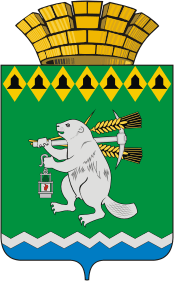 Дума Артемовского городского округаVII созыв9  заседание     РЕШЕНИЕот 24 февраля 2022 года		                        № 82О признании утратившим силу решения Думы Артемовского городского округа от 26.12.2013 № 410 «О принятии Положения об осуществлении закупок, товаров, работ и услуг для обеспечения муниципальных нужд Артемовского городского округа»В соответствии со статьей 2 Федерального закона от 05 апреля 2013 года                   № 44-ФЗ «О контрактной системе в сфере закупок товаров, работ, услуг для обеспечения государственных и муниципальных нужд», руководствуясь статьей 23 Устава Артемовского городского округа, Дума Артемовского городского округаРЕШИЛА: 1. Признать утратившим силу решение Думы Артемовского городского округа от 26.12.2013 № 410 «О принятии Положения об осуществлении закупок, товаров, работ и услуг для обеспечения муниципальных нужд Артемовского городского округа».2.	Опубликовать настоящее решение в газете «Артемовский рабочий», разместить на Официальном портале правовой информации Артемовского городского округа (www.артемовский-право.рф) и официальном сайте Думы Артемовского городского округа в информационно - телекоммуникационной сети «Интернет».3. Контроль за исполнением настоящего решения возложить на постоянную комиссию по экономическим вопросам, бюджету и налогам (Петрова Т.В.).Председатель Думы Артемовского городского округа                                   В.С. Арсенов       Глава       Артемовского городского округа                              К.М. Трофимов